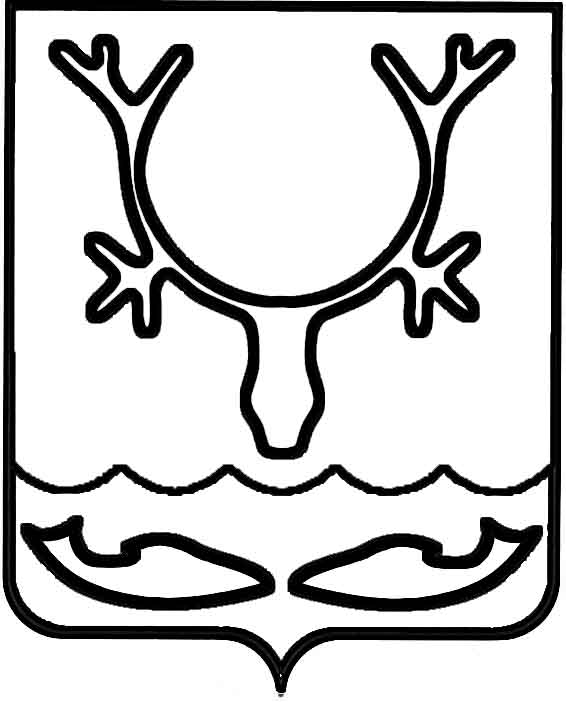 СОВЕТ городского округа "Город НАРЬЯН-МАР"8-я сессия III созыва_____________________________________ решениеВ соответствии с Федеральным законом от 06.10.2003 № 131-ФЗ "Об общих принципах организации местного самоуправления в Российской Федерации", Уставом муниципального образования "Городской округ "Город Нарьян-Мар",  постановлением Совета городского округа "Город Нарьян-Мар"  от 24.05.2006 № 72-п  "Об утверждении Положения "О территориальном общественном самоуправлении в муниципальном образовании "Городской округ "Город Нарьян-Мар", на основании протокола учредительной конференции  граждан от 04 марта 2015 года,  Совет городского округа "Город Нарьян-Мар" РЕШИЛ:1. Утвердить территориальные границы деятельности территориального общественного самоуправления "Мирный" (Приложение). 2. Настоящее решение вступает в силу после его официального опубликования.г. Нарьян-Мар26 марта 2015 года№ 82-рПриложениек решению Совета городского округа"Город Нарьян-Мар" от 26.03.2015 № 82-рТерриториальные границыдеятельности территориального  общественного самоуправления "Мирный"Утвердить территориальные границы деятельности территориального общественного самоуправления "Мирный". Границы территории, на которой осуществляется деятельность территориального общественного самоуправления – "Мирный", охватывают территорию индивидуальных жилых домов по следующим адресам:ул. Мира, дома №№: 4, 5, 5а, 7, 7а, 11, 12, 18, 22, 22а, 25, 26, 29а, 34, 35, 36, 37, 39, 44, 45, 46, 47, 48, 49, 51, 59, 59а, 60, 61, 62, 63, 64, 65а, 66, 68, 72, 74;пер. Высоцкого, дома №№: 2, 2а, 4, 5, 6, 8, 9, 12;пер. Полевой, дома №№: 1, 2, 3, 4, 5, 6, 7, 8, 8а, 10, 11, 12, 14, 17;пер. Рождественский, дома №№: 1, 2, 3, 4, 5, 6, 6а, 7, 8, 10, 12, 14, 16;пер. Дорожный, дома №№: 1, 2, 3, 4, 5, 6, 7, 8, 9;пер. Мартина Ульсена, дома №№: 1, 4, 5, 9, 10, 11, 14, 19;ул. Антипина, дома №№: 2, 6, 14;пер. Биржевой, дом №: 4;пер. Брусничный, дома №№: 2, 6, 8, 8г, 9, 10, 11,13;пер. Банный, дом №:1;ул. Берёзовая, дома №№:4, 5, 10, 11, 12.Об утверждении территориальных границ деятельности территориального общественного самоуправления "Мирный" Глава городского округа"Город Нарьян-Мар"_____________________Т.В. ФедороваПредседатель Совета городского округа "Город Нарьян-Мар"________________О.В. Старостина